Publicado en  el 07/01/2014 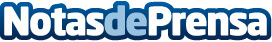 Gran éxito de la XXVI Pepsi Diving Cup 2014El sol de Canarias atrajo a nada menos que a 83 saltadores pertenecientes a 16 clubes de 7 países europeos: Suecia, Noruega, Italia, Suiza, Alemania, Rusia y España.en la XXVI edición de la Pepsi Diving Cupo 2014 organizada un año más por el CN Metropole de Las Palmas de Gran Canaria con gran éxito de público y de participantes durante sus tres días de competición patrocinada por Ahemon—Pepsi y con el apoyo del Cabildo y el Ayto. de Las PalmasDatos de contacto:Nota de prensa publicada en: https://www.notasdeprensa.es/gran-exito-de-la-xxvi-pepsi-diving-cup-2014_1 Categorias: Otros deportes http://www.notasdeprensa.es